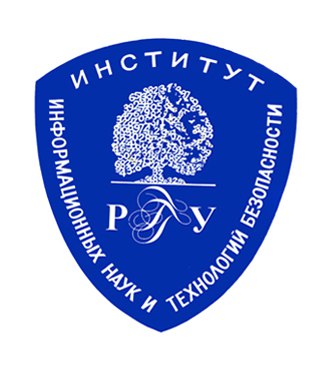 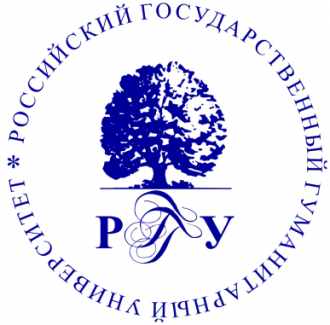 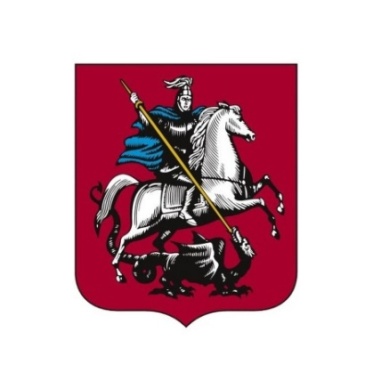 Уважаемые коллеги!РОССИЙСКИЙ ГОСУДАРСТВЕННЫЙ ГУМАНИТАРНЫЙ УНИВЕРСИТЕТ (РГГУ)приглашает Вас принять участие вМеждународной конференциипосвящённой  памяти профессора А.А. Тарасова и О.В. Казарина,по теме«Взаимодействие вузов, научных организаций и учреждений культуры в сфере защиты информации и технологий безопасности»19 и 20 апреля 2022 года, г. МоскваМеждународная конференция организована кафедрой комплексной защиты информации Института информационных наук и технологий безопасности РГГУпри поддержке Департамента национальной политики и межрегиональных связей Правительства Москвы, Комиссии по этнокультурному развитию Совета по делам национальностей при Правительстве Москвы в рамках Международной программы «Терроризм – угроза цивилизации»Основные направления работы Конференции:1. Общие вопросы обеспечения информационной безопасности культурного и духовного пространства России.2. Противодействие деструктивному влиянию на молодежь в социальных сетях.3. Фальсификация и экстремизм в сети Интернет и средствах массовой информации, противодействие экстремизму и терроризму.4. Робототехнические комплексы и защита информации в робототехнике.ОРГКОМИТЕТ МЕЖУНАРОДНОЙ КОНФЕРЕНЦИИПредседатель: Роганов А.А., директор ИИНТБ РГГУ, зав. кафедрой информационных технологий и систем, к.т.н., доцент.Заместитель председателя: Митюшин Д.А., и.о. зав. кафедрой комплексной защиты информации, к.т.н., ведущий Конференции.Ответственный секретарь: Моляков А.С., доцент кафедры комплексной защиты информации, к.т.н., модератор.Члены Оргкомитета:1. Аноприенко А.Я., ректор ГОУ ВПО «Донецкий национальный технический университет», доцент, кандидат технических наук, заведующий кафедрой «Компьютерная инженерия» (г. Донецк, ДНР);2. Артюх М.А., преподаватель кафедры Гуманитарных и социально-экономических дисциплин Черноморского высшего военно-морского училища им. П.С. Нахимова (г. Севастополь);3. Бердников А.Ф., председатель Комиссии по этнокультурному развитию Совета по делам национальностей при Правительстве Москвы, к. ю. н. (г. Москва);4. Богатырев С.Е., заместитель директора Музея русской иконы, вице-президент ИКОМ России (г. Москва);5. Богданов А.В., заместитель генерального директора Государственного Эрмитажа, к.т.н., доцент, лауреат премии Правительства в области науки и техники (г. Москва);6. Московский Ю.В., председатель комиссии по вопросам миграции Совета по делам национальностей при Правительстве Москвы, директор Информационно-аналитического центра «Прогноз», член межведомственной рабочей группы по вопросам профилактики правонарушений в миграционной среде (г. Москва);7. Пузарин А.В., начальник учебно-научного комплекса информационных технологий Московского университета МВД России им. В.Я. Кикотя (г. Москва);8. Узянов С.А., зав. сектором современных технологий и маркировки музейных предметов ГЦТМ им. А.А. Бахрушина, член Совета безопасности ИКОМ России, директор Международного проекта «Терроризм – угроза цивилизации» (г. Москва);9. Фролова Н.Н., зам. декана факультета экономики и управления, зам. начальника управления по воспитательной и социальной работе Московского политехнического университета (г. Москва);10. Шевцова Г.А., заместитель декана факультета информационных систем и безопасности по научной работе, зав. кафедрой информационной безопасности, к. и. н., доцент (г. Москва).Форма проведения: очная/онлайн. Работа будет проводиться в форме представления презентаций докладов (с использованием PowerPoint) и их обсуждения на заседанияхМесто проведения: Институт информационных наук и технологий безопасности РГГУ, г. Москва, ул. Кировоградская, дом 25, корп. 2. В случае введения карантинных мероприятий работа Международной конференции будет организована дистанционно с использованием дистанционной платформы (выбирается дополнительно) по учётным данным, представленным оргкомитетом.Условия участия. Для участия в Конференции необходимо заполнить регистрационную форму и выслать ее до 10.04.2022 г. по адресу andrei_molyakov@mail.ru (Молякову Андрею Сергеевичу) и dalexx@inbox.ru (Митюшину Дмитрию Алексеевичу) строго до 14.04.2022 г. В случае выступления выслать доклад (статью) по трём адресам: Митюшину Дмитрию Алексеевичу, dalexx@inbox.ru Молякову Андрею Сергеевичу, andrei_molyakov@mail.ru, Узянову Сергею Антоновичу, suzyanov@yandex.ru (с пометкой 19)Требования к оформлению текста работы (доклада): Текст объёмом до 10 страниц, текстовый редактор MSWord, все поля по 2 см, шрифт TimesNewRoman, размер – 12 пт, выравнивание по ширине, межстрочный интервал 1,25, абзацный отступ 1,25 см. язык русский. Обязательно указать фамилию и инициалы, название статьи, аннотацию и ключевые слова, название на русском и английском языках, а также учёную степень и звание, должность и место работы, электронный адрес (шаблон статьи в приложении). Участие в работе конференции бесплатное. Вниманию иногородних участников: транспортные расходы и расходы по проживанию в Москве несёт сам участник или его организация.Оргкомитет оставляет за собой право отказать в приеме статьи без объяснения причин. Автор может представить не более трех работ. Сборник трудов с присвоением номера ISBN будет издан после завершения конференции. Материалы конференции планируется разместить в электронной библиотеке eLIBRARY.RU. Ответственный секретарь Оргкомитета Международной конференции: Моляков Андрей Сергеевичтел. 8-964-564-14-72,  e-mail: andrei_molyakov@mail.ruМы будем признательны, если Вы проинформируете о нашей Международной конференции Ваших коллег!ПРИЛОЖЕНИЕИНДЕКС УДК Название статьиФамилия И.О1, Фамилия И.О.21	организация, в которой работает (учится) автор, занимаемая должность, учёная степень полностью, если есть (напр., кандидат технических наук), учёное звание, если есть (г. Москва)	если автор работает в двух и более организациях, перечисляются все организации и должности автора.	Адрес эл. почты2	Аналогично	Адрес эл. почтыArticle title Surname I.O1, Surname I.O.21	Organization in which the author works (studies), position held, science-degree in full, if is (for ex., candidate of technical sciences), academic status, if is, (Moscow)	If the author works (studies) in two organizations, etc.	Email address 2	Similarly	Email addressАннотация: 2–10 предложений, шрифт 12 пт, курсив, без абзацного отступа, выравнивание по ширине, межстрочный интервал 1.Ключевые слова: 5–7 единиц, шрифт 12 пт, курсив, без абзацного отступа, выравнивание по ширине, межстрочный интервал 1.Annotation: Аннотация на английском языке, шрифт 12 пт, курсив, без абзацного отступа, выравнивание по ширине, межстрочный интервал 1.Keywords: 5–7 единиц на английском языке, шрифт 12 пт, курсив, без абзацного отступа, выравнивание по ширине, межстрочный интервал 1.Текст статьи объёмом до 10 страниц, текстовый редактор MSWord, все поля по 2 см, шрифт TimеsNewRoman, размер – 12пт, выравнивание по ширине, межстрочный интервал 1,25, язык русский.ЛИТЕРАТУРАСписок литературы составляется и нумеруется в порядке цитирования в тексте статьи. В список включаются только те библиографические записи, на которые в тексте есть внутритекстовые ссылки в виде цифр в квадратных скобках. На все источники в тексте должны быть даны ссылки. Ссылки должны быть на источники, опубликованные в РИНЦ, других наукометрических базах данных, на учебную литературу. Ссылки на нормативные правовые акты, методические документы и т.п. оформляется в виде подстраничных сносок.	ВНИМАНИЕ! При самоцитировании автору следует оформить собственные цитаты по всем правилам цитирования.Список литературы оформляется как нумерованный список (шрифт TimеsNewRoman, размер – 12 пт, выравнивание по ширине, межстрочный интервал 1) в соответствии с ГОСТ Р7.05-2008; ссылки на цитируемые издания даются по тексту статьи с указанием номера источника в списке литературы и цитируемых страниц [5, с. 18]. Список должен включать всех авторов, чьи работы цитируются в тексте.           Подпись к рисунку размещается под рисунком и центрируется, к таблице - над таблицей.          Ссылки на неопубликованные работы не допускаются!ОБЯЗАТЕЛЬНО:- ФОРМУЛЫ должны быть набраны в РЕДАКТОРЕ ФОРМУЛ MathType (оформление формул в виде рисунка не допустимо)- формулы должны быть пронумерованы по порядку у правого поля в круглых скобках;- возможность масштабирования рисунков (рисунки должны быть чёткими и читабельными). Все рисунки должны быть черно-белыми, цвета не используются (лучше штриховку) и мелкий шрифт; желательно записать рис. в отдельный файл.- библиографические ссылки в тексте даются в квадратных скобках;- список библиографических ссылок размещается в конце материалов (библиографические ссылки в виде сносок ТОЛЬКО на нормативные правые акты, методические рекомендации и т.п., а также на статьи, не входящие в РИНЦ)